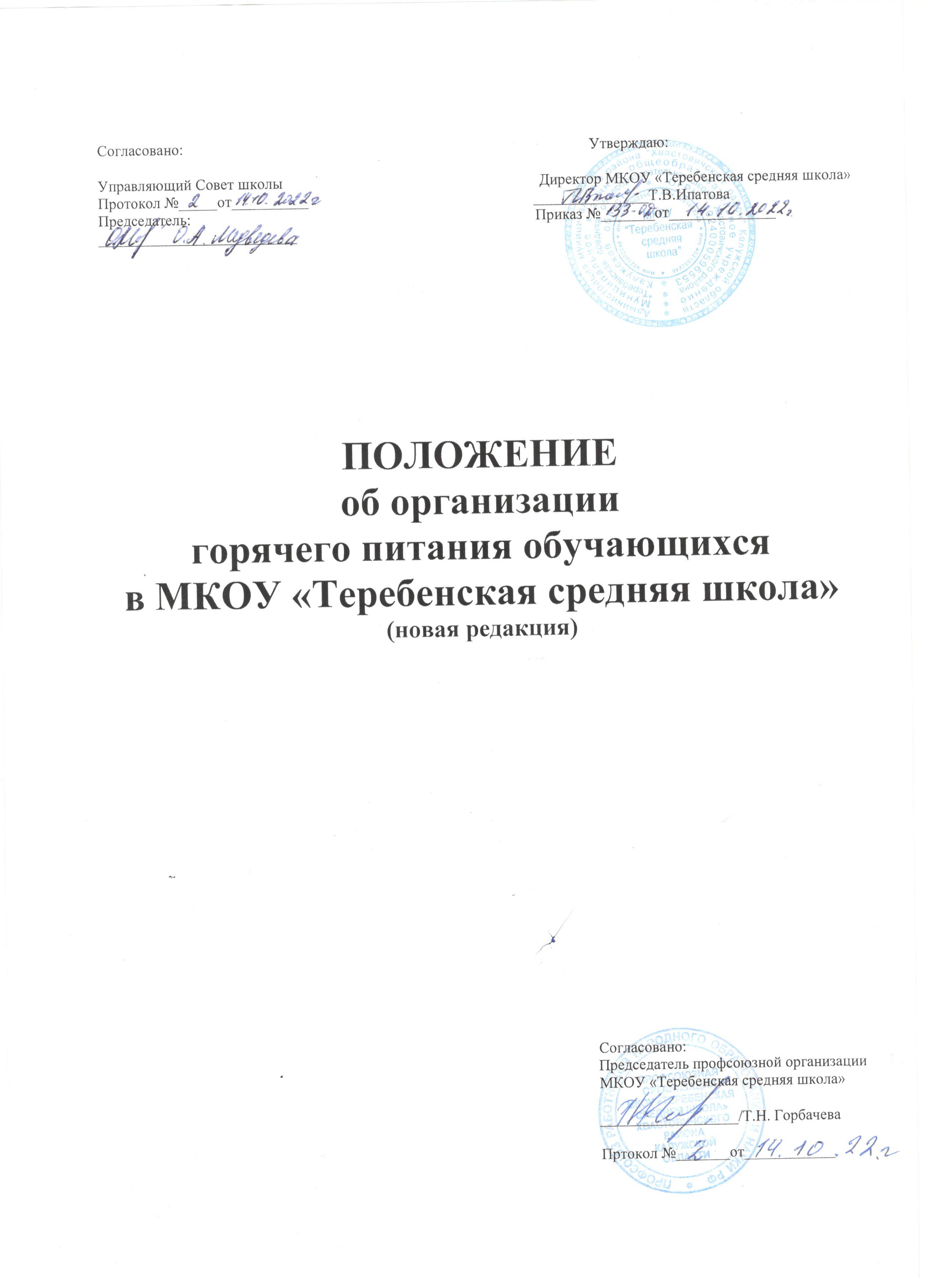 Согласовано:                                                                                                          Утверждаю:Управляющий Совет школы                                                                   Директор МКОУ «Теребенская средняя школа»Протокол №_____от__________                                                           _______________Т.В.ИпатоваПредседатель:                                                                                          Приказ №_______от________________________________________ПОЛОЖЕНИЕоб организации горячего питания обучающихся в МКОУ «Теребенская средняя школа»	Согласовано:   Председатель профсоюзной организации 	  МКОУ «Теребенская средняя школа»	__________________/Т.Н. Горбачева  	Пртокол №_______от____________                                                                                                     Общие положенияНастоящее	Положение	об	организации	горячего	питания  обучающихся в муниципальном казенном общеобразовательном учреждении «Теребенская средняя общеобразовательная школа» Хвастовичского района Калужской области (МКОУ «Теребенская средняя школа») (далее - Положение) устанавливает:единый	порядок	организации	горячего	питания	 в МКОУ «Теребенская средняя школа»;условия и порядок предоставления горячего питания за счет средств бюджета отдельным категориям учащихся общеобразовательных организаций;отношения между школой и родителями (законными представителями) учащихся по вопросам организации горячего питания;единые критерии эффективности организации горячего питания в школе.Положение разработано в соответствии с:Федеральным Законом от 29.12.2012 № 273 - ФЗ «Об образовании в Российской Федерации» (далее - № 273-ФЗ).Федеральным Законом от 17.07.1999 № 178-ФЗ «О государственной социальной помощи» (далее - № 178-ФЗ).Постановлением Главного государственного санитарного врача Российской Федерации от 28.09.2020 № 28 "Об утверждении санитарных правил СП 2.4. 3648-20 "Санитарно-эпидемиологические требования к организациям воспитания и обучения, отдыха и оздоровления детей и молодежи" (далее – СанПиН 2.4. 3648-20 ).К компетенции МКОУ «Теребенская средняя школа» относится создание необходимых условий для охраны и укрепления здоровья, организации питания обучающихся и работников образовательной организации (пункт 3 статьи 28 № 273-ФЗ).Под организацией горячего питания учащихся понимается предоставление учащимся горячего сбалансированного питания, обеспечивающего организм необходимым количеством основных питательных веществ, предусматривающего наличие в рационе горячего первого и второго блюда, или второго блюда в зависимости от приема пищи, доведенных до кулинарной готовности (пункт 2.1 статьи 37 № 273-ФЗ).Общие подходы к организации горячего питания в общеобразовательных организацияхОсновной целью организации горячего питания является создание условий для стопроцентного охвата учащихся общеобразовательных организаций качественным и доступным горячим питанием.2.2. Организация питания обучающихся во время учебного дня возлагается на общеобразовательное учреждение (столовые полного цикла).2.3. К поставкам продовольственных товаров для организации горячего питания обучающихся допускаются предприятия, организации, индивидуальные предприниматели, определяемые в соответствии с действующим законодательством.                    2.4. Организация горячего питания учащихся осуществляется на основании локальных актов общеобразовательной организации, в том числе:положения об организации горячего питания в общеобразовательной организации, которое принимается уполномоченным Уставом общеобразовательной организации органом, созданным в целях учета мнения учащихся, родителей (законных представителей) несовершеннолетних при принятии локальных нормативных актов, затрагивающих их права и законные интересы;приказов общеобразовательной организации, утверждающих:	график горячего питания учащихся в соответствии с режимом работы общеобразовательной организации;режим работы пищеблока с учетом режима работы общеобразовательной организации и продолжительности учебной недели;примерное 10-дневное меню;ответственного за организацию горячего питания учащихся с определением его функциональных обязанностей;списки учащихся, получающих горячее питание за счет средств бюджета;состав	бракеражной	комиссии	(с	указанием	ответственности	и функциональных обязанностей каждого члена комиссии);состав	административно-общественной		комиссии		за			организацией горячего		питания	учащихся (в		состав	входят представитель		администрации,		осуществляющий				контроль		за организацией	горячего	питания,		медицинский			работник		(по согласованию), представители органов общественного самоуправления общеобразовательной организации) и еѐ компетенция;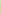 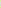 решение	коллегиальных	органов	управления	общеобразовательной организации (Управляющий совет школы);результаты проведенных контрольных мероприятий и иное.Перечень локальных актов общеобразовательной организации и актуальные нормативные правовые документы федерального, регионального и муниципального уровней, регулирующие вопросы организации горячего питания, размещаются на официальном сайте общеобразовательной организации.Горячее питание в общеобразовательных организациях организуется как за счет средств бюджета, так и за счет средств родителей (законных представителей) в соответствии с решением коллегиальных органов управления общеобразовательной организации.Организация горячего питания осуществляется на основе примерного 10 - дневного меню, которое разрабатывается общеобразовательной организацией, по рекомендуемой форме согласно СанПин 2.4. 3648-20 .Фактическое меню ежедневно утверждается руководителем общеобразовательной организации и должно содержать информацию о количественном выходе блюд (для сложных блюд с разбивкой по составным частям блюда), энергетической и пищевой ценности, стоимости блюд.Фактическое меню ежедневно размещается на информационном стенде в столовой, на официальном сайте ОУ.Стоимость горячего питания для учащихся за счет средств родителей (законных представителей) устанавливается исходя из рекомендованного Роспотребнадзором школьного рациона питания, и согласовывается с уполномоченным Уставом общеобразовательной организации органом, созданным в целях учета мнения обучающихся, родителей (законных представителей) несовершеннолетних при принятии локальных нормативных актов, затрагивающих их права и законные интересы.Оплата за горячее питание производится родителями (законными представителями) учащихся до 15 числа каждого месяца. Отпуск горячего питания организуется по классам в соответствии с графиком, утвержденным руководителем общеобразовательной организации.Вопросы организации горячего питания (анализ ситуации, итоги, проблемы, результаты анкетирования, предложения по улучшению питания, формированию культуры питания и др.) не реже 1 раза в полугодие обсуждаются на совещаниях, родительских собраниях в классах, не реже 1 раза в год выносятся на обсуждение в рамках общешкольного собрания, публичного отчета.При отсутствии в общеобразовательной организации диетического меню для учащихся, нуждающихся в лечебном или профилактическом питании, должен быть разработан системный подход обеспечения питанием детей с хроническими заболеваниями (анемия, ожирение, диабет, целиакия, аллергия, заболевания ЖКТ и др.),  который  допускает употребление продуктов, готовых блюд, принесенных из дома детьми в специально отведенных помещениях, оборудованных столами и стульями, холодильниками для временного хранения готовых блюд и пищевых продуктов, микроволновыми печами для разогрева блюд, условиями для мытья рук и при наличии маркировки  (все  блюда (продукты) помещаются родителем (законным представителем) учащегося в пакет, на пакет наносится дата и время приема пищи, ФИО ребенка, класс).Условия и порядок предоставления горячего питания отдельным категориям обучающихся за счет средств бюджетаОобщеобразовательная организация оказывают социальную поддержку отдельным категориям учащихся 1-11-х классов, путем предоставления горячего питания за счет средств бюджета в учебные дни текущего учебного года в часы работы общеобразовательной организации.Сумма средств, выделяемая на каждого учащегося, отдельные категории учащихся 1- 11-х классов, получающих социальную поддержку, перечень документов для получения социальной поддержки определяются ежегодно Решением районного собрания МР«Хвастовичский район».О6язательно в перечень отдельных категорий учащихся l-11-х классов включаются:учащиеся 1-4-х классов обеспечиваются бесплатным горячим питанием (основание: пункт 2.1 статьи 37 № 273-ФЗ);учащиеся с ограниченными возможностями здоровья обеспечиваются бесплатным двухразовым питанием (основание: часть 7 статьи 79 № 273-ФЗ)учащиеся с ограниченными возможностями здоровья, получающие образование на дому, обеспечиваются продуктовым набором (сухим пайком) (основание: часть 7 статьи 79№ 273-ФЗ, письмо Минобрнауки России от 14.01.2016 № 07-81 «Об осуществлении выплат компенсации родителям (законным представителям) детей обучающихся на дому»);дети-инвалиды, имеющие статус учащихся с ограниченными возможностям здоровья, обеспечиваются бесплатным двухразовым питанием (основание: часть 7 статьи 79 № 273- ФЗ, письмо Минобрнауки России от 14.01.2016 № 07-81 «Об осуществлении выплат компенсации родителям (законным представителям) детей обучающихся на дому»);дети из семей лиц, указанных в статье 1 Закона Калужской области от 31.05.2022 № 223-ОЗ «О дополнительных мерах социальной поддержки членов семей военнослужащих и сотрудников некоторых федеральных государственных органов, принимающих (принимавших) участие в специальной военной операции на территории Донецкой Народной Республики, Луганской народной Республики и Украины, а также лиц, направленных (командированных) для выполнения задач на территории Донецкой Народной Республики, Луганской народной Республики»;дети военнослужащих, мобилизованных и командированных лиц, принимающих участие в специальной военной операции, выполняющих задачи на территориях Донецкой Народной Республики, Луганской народной Республики, Запорожской, Херсонской областей и террритории Украины. Перечень отдельных категорий учащихся l-11-х классов может быть дополнен, а затем утвержден Решением Районного Собрания МР «Хвастовичский район».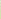 Предоставление горячего питания за счет средств бюджета отдельных категорий учащихся l-11-х классов производится на основании заявления родителей (законных представителей) по форме, установленной общеобразовательной организацией, и копий документов, предоставляемых органами местного самоуправления Калужской области в сфере социальной защиты населения.Общеобразовательная организация рассматривает документы, принимает решение об обеспечении горячим питанием учащегося за счет средств бюджета либо об отказе в обеспечении горячим питанием учащегося за счет средств бюджета и уведомляет о принятом решении одного из родителей (законного представителя учащегося с указанием причин отказа в предоставлении меры социальной поддержки в течение 3 рабочих дней после приема документов по форме, установленной общеобразовательной организацией.Основанием для отказа в назначении обеспечения горячим питанием за счѐт средств бюджета является:- предоставление не в полном объеме документов, указанных в нормативно правовом акте органа местного самоуправления;несоответствие документов требованиям для получения горячего питания установленным нормативно-правовом актом органа местного самоуправления.Список учащихся-получателей горячего питания за счет средств бюджета утверждается приказом руководителя общеобразовательной организации.Право учащегося на получение горячего питания за счет бюджета наступает с первого учебного дня текущего учебного года (допускается изменение срока начала питания на несколько дней (не более 3-х дней) в связи со сбором согласия от родителей (законных представителей) на получение горячего обеда в школьной столовой) на срок, определенный органом местного самоуправления МР «Хвастовичский район».Подтверждение права учащегося на получение горячего питания в течение текущего учебного года осуществляется при необходимости в соответствии с действующим законодательством.Прибывшие или вновь выявленные учащиеся отдельных категорий учащихся l- 11-х классов, подлежащие получению горячего питания за счет средств бюджета, определяются приказом руководителя общеобразовательной организации в течение 3 рабочих дней после приема соответствующих документов.Критерии эффективности организации горячего питания в общеобразовательной организации.Охват учащихся, получающих горячее питание, в соответствии с санитарно-эпидемиологическими требованиями составляет 100 процентов от общего контингента учащихся в общеобразовательной организации.Стоимость горячего питания учащихся 5-ll классов составляет не ниже 80 процентов стоимости питания, используемой при расчете стоимости горячего питания на одного ребенка для учащихся 1-4 классов.Значимое и устойчивое улучшение показателей мониторинга здоровья учащихся по показателям мониторинга:динамика изменений количества учащихся по группам здоровья (в процентном соотношении);- динамика изменений количества учащихся с хроническими заболеваниями (анемия, ожирение, диабет, целиакия, аллергия, заболевания ЖКТ и др.) (в процентном соотношении).Наличие результатов лабораторных исследований, подтверждающих качество и безопасность предоставленного горячего питания, проведенные уполномоченными органами в соответствии с требованиями СанПиН 2.4. 3648-20Отсутствие обоснованных жалоб, рекламаций, замечаний по организации горячего питания в общеобразовательной организации со стороны учащихся, родителей (законных представителей), педагогов и надзорных органов.Проведение анкетирования об удовлетворенности качеством горячего питания (комплексный обед) учащихся и их родителей, не реже I раза в полугодие, наличие анализа его результатов и использование их в работе.